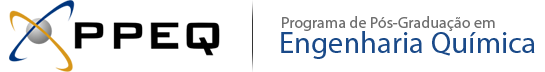 Nome completo:Universidade:Nível acadêmico:Área de pesquisa:E-mail:Endereço do currículo lattes:Declaração de intenção (construir um parágrafo com no máximo 5 linhas justificando por quais motivos deseja fazer o curso).Declaração de intenção (construir um parágrafo com no máximo 5 linhas justificando por quais motivos deseja fazer o curso).